H L Á Š E N Í   M Í S T N Í H O   R O Z H L A S U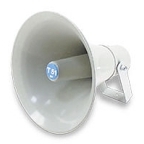 ÚTERÝ – 28. 2. 2017Milí spoluobčané.Přejeme vám hezké dopoledne.Poslechněte si hlášení.Obec Přáslavice vypisuje výběrové řízení na pozici: ÚČETNÍ OBCE PŘÁSLAVICE.Požaduje úplné středoškolské vzdělání nejlépe ekonomického směru, znalost podvojného účetnictví výhodou, práce na plný pracovní úvazek a předpokládaný nástup je 1. 4. 2017. Přihlášky včetně profesního životopisu a dokladu o dosaženém vzdělání zasílejte do 15. 3. 2017 do 13.00 hodin na adresu Obce Přáslavice, č.p. 23, 783 54 nebo doručte osobně. Další podrobnosti najdete na letáku ve vývěsce. Upozorňujeme občany, že Pošta Přáslavice je ještě dnes 28. února uzavřena z důvodu stavebních a technických úprav.Poštovní služby zajišťuje pošta ve Velké Bystřici, Zámecké náměstí 736, 783 53 Velká Bystřice. Hodiny pro veřejnost: PO; ST; PÁ: 		08:00 - 11:00 a 13:00 - 17:00 hod.ÚT; ČT: 		08:00 - 11:00 a 13:00 - 16:00 hod.Restaurace zahrádka VRTŮVKA zve všechny milovníky dobrého jídla na ZVĚŘINOVÉ HODY, které se budou konat od čtvrtka 2. do soboty 4. března 2017. Rezervace míst je možná na tel.: 603 749 624, nebo přímo v restauraci. AGROSPOL Velká Bystřice s.r.o. nabízí možnost brigádnické výpomoci – jedná se o navinování chmele. Zájemci se mohou nahlásit pouze osobně v pracovní dny i o víkendu v době od 7.00 do 17.00 hodin na středisku firmy AGROSPOLU ve Velké Bystřici, ulice Svésedlická 740. Více informací naleznete na plakátu ve vývěsce, nebo na stránkách www.agrospolvb.cz